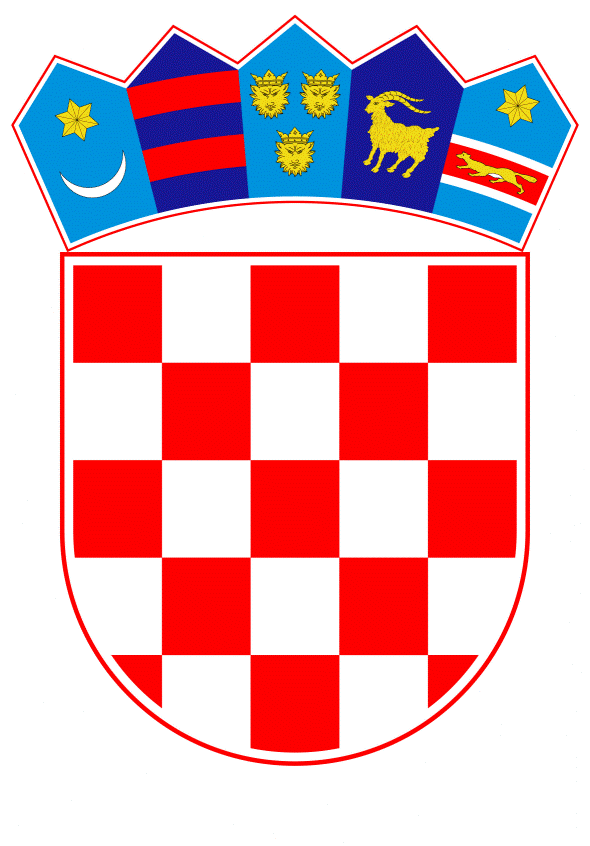 VLADA REPUBLIKE HRVATSKEZagreb, 2. lipnja 2023.______________________________________________________________________________________________________________________________________________________________________________________________________________________________Banski dvori | Trg Sv. Marka 2 | 10000 Zagreb | tel. 01 4569 222 | vlada.gov.hrKLASA:	URBROJ:	Zagreb, 	PREDSJEDNIKU HRVATSKOGA SABORAPREDMET:	Izvješće o stanju u sektoru vodnih usluga i radu Vijeća za vodne usluge za 2021. - mišljenje Vlade Veza:		Pismo Hrvatskoga sabora, KLASA: 021-12/23-09/32, URBROJ: 65-23-03, od 2. svibnja 2023. Na temelju članka 122. stavka 2. Poslovnika Hrvatskoga sabora („Narodne novine“, br. 81/13., 113/16., 69/17., 29/18., 53/20., 119/20. - Odluka Ustavnog suda Republike Hrvatske i 123/20.), Vlada Republike Hrvatske o Izvješću o stanju u sektoru vodnih usluga i radu Vijeća za vodne usluge za 2021., daje sljedeće M I Š L J E N J EVlada Republike Hrvatske predlaže Hrvatskome saboru da prihvati Izvješće o stanju u sektoru vodnih usluga i radu Vijeća za vodne usluge za 2021., koje je predsjedniku Hrvatskoga sabora podnijelo Vijeće za vodne usluge aktom, KLASA: 325-11/23-03/57, URBROJ: 346-99-23-2, od 28. travnja 2023. Za svoje predstavnike, koji će u vezi s iznesenim mišljenjem biti nazočni na sjednicama Hrvatskoga sabora i njegovih radnih tijela, Vlada je odredila ministra gospodarstva i održivog razvoja dr. sc. Davora Filipovića i državne tajnike dr. sc. Marija Šiljega, Milu Horvata, Ivu Milatića i Hrvoja Bujanovića. 									       PREDSJEDNIK									mr. sc. Andrej Plenković Predlagatelj:Ministarstvo gospodarstva i održivog razvojaPredmet:Izvješće o stanju u sektoru vodnih usluga i radu Vijeća za vodne usluge za 2021. – mišljenje Vlade